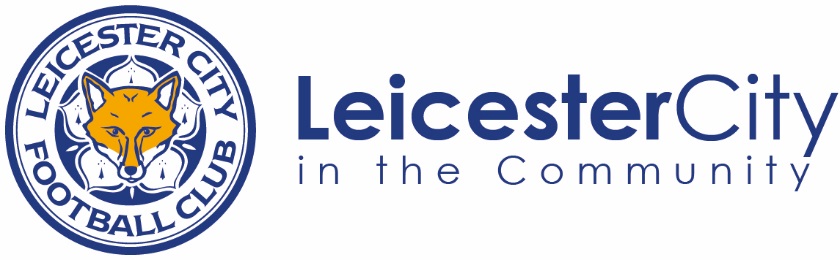 Application Form Please return to: sarah.alexander@lcfc.co.uk before the closing date. Continue over leaf…Post Applied For:Personal DetailsSurname:                                                  Forename(s):                             Date of Birth:       Address:                                                   Post Code:      Telephone No:                                        Email Address:      National Insurance Number:      Are you eligible to work in the UK? Yes   No          Visa Details (If Applicable):      Education & TrainingEducation & TrainingEducation & TrainingEducation & TrainingEducation & TrainingNames of Secondary Schools, Colleges and other training attendedDatesDatesCourse TitleQualification Grade/LevelNames of Secondary Schools, Colleges and other training attendedFromToCourse TitleQualification Grade/LevelPresent or Most Recent JobPresent or Most Recent JobPresent or Most Recent JobPresent or Most Recent JobPresent or Most Recent JobPresent or Most Recent JobPresent or Most Recent JobEmployer and addressFromToLength of NoticeSalaryJob Title/DutiesReason for Leaving         Previous Employment (Starting with most recent) Previous Employment (Starting with most recent) Previous Employment (Starting with most recent) Previous Employment (Starting with most recent) Previous Employment (Starting with most recent) Previous Employment (Starting with most recent) EmployerFromToSalaryJob TitleReason forLeavingPrevious Experience / Demonstration of Core ValuesPlease tell us why you would like this role, providing details of any previous experience relevant to this post and information explaining how you demonstrate all six ‘Core Values’ – Engage, Inspire, Empower, Respect, Togetherness, Pride.SafeguardingDo you have any unspent convictions?	  Yes	 NoIs a criminal prosecution pending?  Yes	 NoIf your post requires you to work with children or vulnerable groups, do you have a current valid DBS?  Yes     NoReferences References Please give names and addresses of TWO referees who must be from your last two employers. References will not be taken up until an offer is made. Please do not include relatives.Please give names and addresses of TWO referees who must be from your last two employers. References will not be taken up until an offer is made. Please do not include relatives.Name:      Company:      Job Title:      Address:       Post Code:      Telephone Number:      Email:      Name:      Company:      Job Title:      Address:       Post Code:      Telephone Number:      Email:      DeclarationI confirm that the information given in this application is complete and correct.  I understand that any false, misleading or undisclosed information could lead to my employment being terminated should my application be successful. I agree to Leicester City Football Club processing the information set out in this application, for the purposes of this recruitment process.Signed:       	Date:      Equal OpportunitiesLeicester City Football Club is committed to promoting a work environment free from discrimination and to advancing equality of opportunity for all its staff. To monitor our policies and practice and comply with the Equality Act (2010), we request that all applicants complete this section.  A. What is your date of birth?B. What is your gender?B. What is your gender?MaleFemaleC. Is your gender identity the same as the gender you were assigned at birth?C. Is your gender identity the same as the gender you were assigned at birth?YesNoPrefer not to sayD. What is your sexual orientation?D. What is your sexual orientation?D. What is your sexual orientation?D. What is your sexual orientation?BisexualHeterosexual / straightGay manOtherGay woman / lesbianPrefer not to sayE. What is your ethnic origin?E. What is your ethnic origin?E. What is your ethnic origin?E. What is your ethnic origin?WhiteChineseGypsy or TravellerOther Asian BackgroundBlack or Black British - CaribbeanMixed – White and Black CaribbeanBlack or Black British – AfricanMixed – White and Black AfricanOther Black BackgroundMixed – White and AsianAsian or Asian British – IndianOther Mixed BackgroundAsian or Asian British - PakistaniArabAsian or Asian British - BangladeshiOther Ethnic Background (please state):Prefer not to sayPrefer not to sayPrefer not to sayF. What is your religion or belief?F. What is your religion or belief?F. What is your religion or belief?F. What is your religion or belief?No ReligionMuslimBuddhistSikhChristian Any other Religion or Belief (please state): HinduPrefer not to sayJewishG. Impairments, Health Conditions and Learning DifficultyG. Impairments, Health Conditions and Learning DifficultyG. Impairments, Health Conditions and Learning DifficultyG. Impairments, Health Conditions and Learning DifficultyDo you have a mental or physical impairment, health condition or learning difficulty? Yes No Prefer not to say